特別養護老人ホーム　瀬田の杜　ご入所までの流れ見学パンフレットだけではわからないと思います。是非一度、当施設をご覧ください。（ご希望の方は下記までご連絡ください。）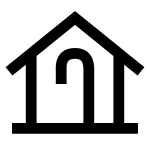 申込み入所申込書に記入していただきます。また、調査票（担当ケアマネジャー及び施設の相談員に依頼）に記入していただきます。入所申込書並びに調査票が整いましたら、介護保険証（コピー）と直近3ヶ月分のサービス利用票を添えて、当施設まで提出お願い致します。書類選考当施設の入所指針に基づき順位を決定いたします。上位の方からご連絡させていただきます。入所面接ご入所の順番が近くなりましたら、当施設職員が、ご自宅又は入所施設にお伺いをし、ご本人様の身体状況を確認させていただきます。入所判定会議当施設での受け入れが可能か、入所検討委員会にて可否の判定をさせていただきます。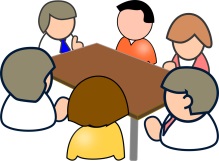 健康診断ご本人様の病状・血液・感染症　等　検査をしていただきます。（健康診断の内容によって可否が変更する場合あります。）契約当施設の重要事項説明書及び契約書等の、説明をさせていただきます。ご入所日を設定し、ご入所の準備をしていただきます。ご入所新居生活の始まりです。（インフルエンザ等の感染症がありましたら、ご入所日を変更させていただきます。）特別養護老人ホーム　瀬田の杜生活相談員　田中TEL　（0574）60 - 0025